CURRICULUM VITAE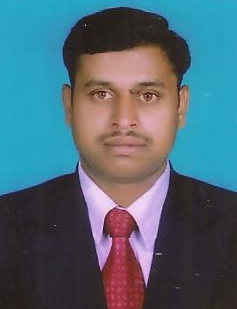 NAME     : BalakishanEmail Id   : balakishan.383058@2freemail.com ----------------------------------------------------------------------------------------------------------------------------------------------------------------------- Career objective:Seeking Suitable Position in Sales ExecutiveTo work a progressive and professionally managed organization that offers excellent opportunities in utilizing my experience and skills to benefit the Organization’s clienteleChallenges are what I shall be seeking, a commitment shall be maintained to accomplish the goals set before me and an effort shall always be made to learn the necessary skill-set required to overcome hurdles in front of me.Working Experience:Areej Securtech Trading LLC Dubai,UAEYears As aSales Executive since 2014 to 2016Job Profile:Greeting customers who enter the shop.Be involved in stock control and management.Assisting shoppers to find the goods and products they are looking for.Being responsible for processing cash and card payments.Answering queries from customers.Handling complaints or forwarding serious issues to the manager on duty.Accuately describe product features and benefitsWorking within established guidelines, particularly with brands.Follow all companies policies and proceduresWorking Experience: Khansaheb Civil Engineering LLC Dubai, UAE              5 Years As aDocument Controllersince February 2007 To March 2012 In UAEJob Profile:Copy, Scan , Fax and store documentsCheck for accuracy and edit files, like contractsReview and update technical documents (e.g. manuals and workflows)Distribute project-related copies to internal teamsFile documents in physical and digital recordsCreate templates for future useRetrieve files as requested by employees and clientsManage the flow of documentation within the organizationMaintain confidentiality around sensitive information and terms of agreementPrepare hard and soft copy  reports on projects as neededWorking Experience:HDFC BANK  Sircilla Branch,Telangana,INDIA1 Year As a Banking Sales 2013 to 2014	Job Profile:Meeting customers and opening their accounts (saving accounts, current accounts,fixed deposits, D-mat accountsMaintaining customer relations and directmarketing Two wheeler is must as it is a field sales jobThis job is on banks payrollsAcademic Qualifications:  Bacholr DegreeB.Com (Kakatiya University, KarimnagarAndhra Pradesh – India) Year of 2002 to 2005.Intermediate (+2) CEC - (Kakatiya Junior College) Board of Intermediate Education    Andhra Pradesh – India, in the Year of 2000 to 2002.SSC (Matriculation) – (ZPHS High School) Board of Secondary Education       Andhra Pradesh – India, In the Year of 2000Well known Languages:English, Hindi, TeluguTechnical Skills:MS-OFFICE (Word, Excel)MS-Outlook ExpressAccounting	Software: TallyERP9OperatingSystem:Windows 7, Microsoft Office 07, Windows 08, Microsoft Office 10Brief Synopsis :Possess excellent verbal and written communication skillsQuick learner and ability to work under pressurePossess good management and organizational skillsGood motivator, enthusiastic and open to learn new ideasAbility to handle multiple tasksHobbiesListening MusicBrowsing the internetPersonal Details:	Name			:Balakishan Asari         Date of Birth		:13th Oct1983         Marital Status		:Married         Nationality    		:IndianPassport Details:Visa Status		: Visit Visa Place of Issue		:DubaiDeclaration:                    I hereby declare that the above statements are correct and true the best of my knowledge and believe. I have the responsibilities for the correctness of the above mentioned particulars.